GESTES SIMPLES DU PARFAIT NETTOYEUR ! VOTRE CHECK-LIST POUR LE MENAGE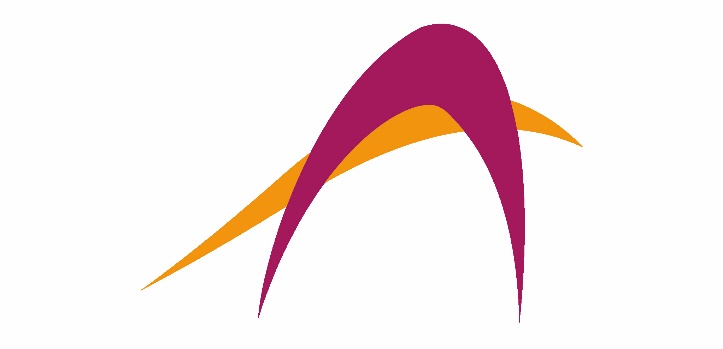 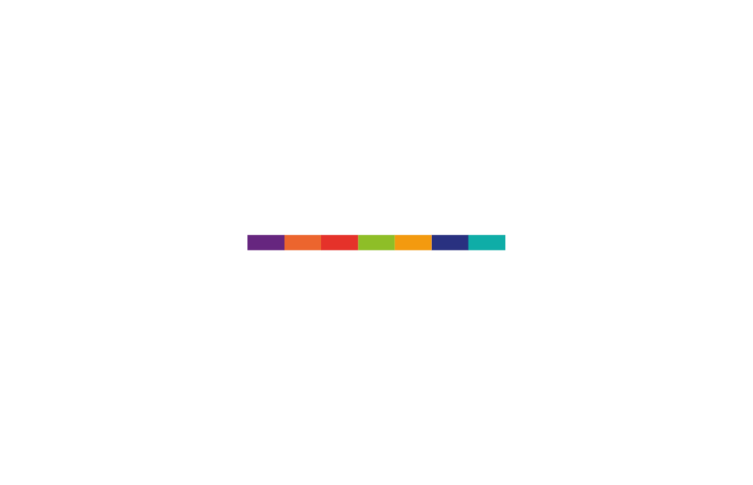 Aérez les pièces avant de les nettoyer. Laissez circuler l'air frais pendant au moins 20 minutes. Si possible, laissez toutes les fenêtres ouvertes du début à la fin du ménage.Lavez-vous les mains soigneusement avant et après chaque étape. Utilisez du savon et de l'eau, et frottez pendant au moins 30 secondes. Si ce n'est pas possible, utilisez un désinfectant pour les mains contenant au moins 70 % d'alcool. Portez des gants jetables. Les gants doivent être jetés après chaque séance de ménage. N'oubliez pas de vous laver les mains immédiatement après avoir retiré vos gants.Faites des réserves de serviettes en papier, de lingettes désinfectantes et d'autres accessoires de ménage jetables.Si vous préférez faire le ménage avec des accessoires réutilisables, lavez-les en machine à la température la plus élevée que l'accessoire peut supporter. Nettoyez, puis désinfectez. Le nettoyage consiste à utiliser du savon ou un détergent et de l'eau pour enlever la saleté et les impuretés. La désinfection consiste à utiliser des produits comme l'eau de Javel ou l'alcool pour tuer les germes. Faire les deux est le meilleur moyen de réduire la propagation de l'infection. Utilisez le désinfectant approprié. L'eau de Javel domestique diluée, les produits d'entretien avec au moins 70 % d'alcool et la plupart des désinfectants enregistrés par l'Agence de protection de l'environnement sont considérés comme efficaces contre le coronavirus. Nettoyez les canapés, les tapis, les rideaux et les autres surfaces souples et poreuses. Retirez soigneusement toute saleté ou poussière visible, puis utilisez le produit approprié au matériau. Si possible, lavez les tissus à la machine en respectant les instructions du fabricant.Lavez tout le linge de maison à la température la plus élevée recommandée par le fabricant : les draps, les housses de matelas, les serviettes de toilette et de bain, les torchons et les couvertures.Faites particulièrement attention aux éléments fréquemment touchés : désinfectez notamment les toilettes, les lavabos/éviers, les baignoires/bac de douche, les rideaux et parois de douche, les interrupteurs, les poignées de porte, les dessus de tables et rebords de fenêtres, les télécommandes, les robinets, les distributeurs de savon/gel douche/shampooing, les dossiers des chaises, le matériel enfant (chaise haute, table à langer, baignoire, lit parapluie, etc.), les poubelles, les cintres, les tables de nuit, les rampes/rambardes et les clés. Mais aussi les appareils d’électroménager : cafetière, bouilloire, grille-pain, autocuiseur, four, presse-agrume, fer et planche à repasser, sèche-cheveux.Les ustensiles de cuisine ne passant pas au lave-vaisselle ; les condiments bouteilles d'huile/vinaigre, poivrière, salière, épices et récipients fréquemment utilisés, etc.Veillez à réduire, voire à retirer les bibelots, jeux de société, livres, magazines mis à disposition de vos clients.Videz l'aspirateur après chaque séance de ménage et désinfectez-le, tout comme les autres appareils de nettoyage comme le lave-vaisselle et le lave-linge.N'oubliez pas de vérifier les dates d'expiration de vos produits. Ne mélangez jamais l'eau de Javel domestique avec de l'ammoniac ou d'autres produits d'entretien car cela peut libérer des gaz toxiques. Nous vous encourageons à mettre à disposition de vos clients de l’eau de javel, gel hydroalcoolique, savon, lingettes désinfectantes, torchon jetable, housse de matelas jetable.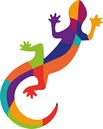 www.issoire.tourisme.comListe informative non exhaustive, conservez-la pour vous y référer quand vous ferez le ménage de votre hébergement. Il est de la responsabilité de chacun de veiller au bon nettoyage.